Committee on Development and Intellectual Property (CDIP)Twenty-Fifth SessionGeneva, May 18 to 22, 2020Draft Agendaprepared by the SecretariatOpening of the sessionElection of OfficersAdoption of the AgendaSee current document.Accreditation of ObserversGeneral StatementsMonitor, assess, discuss and report on the implementation of all Development Agenda Recommendations and consideration of the Director General’s Report on the Implementation of the Development Agenda6.(i)	WIPO Technical Assistance in the Area of Cooperation for DevelopmentConsideration of work program for implementation of adopted recommendationsIntellectual Property and Development Future workSummary by the ChairClosing of the session[End of document]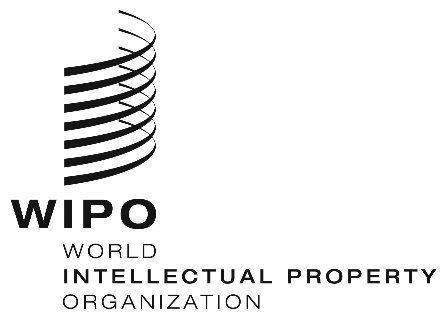 ECDIP/25/1 Prov. 1CDIP/25/1 Prov. 1CDIP/25/1 Prov. 1ORIGINAL:  ENGLISH ORIGINAL:  ENGLISH ORIGINAL:  ENGLISH DATE:  December 3, 2019  DATE:  December 3, 2019  DATE:  December 3, 2019  